Spodnie ripstop - czemu warto je kupić?Mundur to ważna element pracy każdego mundurowego. Zobacz czemu, warto zadbać o zakup odpowiednich spodni, by nasz czas na służbie był jak najlepszy.Dlaczego warto kupić spodnie ripstop?Służba w policji to nieraz ciężki kawałek chleba. Warto podczas służby zaopatrzyć się w wygodny i praktyczny mundur, który ułatwi naszą pracę. W tym artykule najbardziej zainteresują nas spodnie ripstop i ich pożądane cechy w ubiorze służbowym.Rip-stop a trwałośćByć może już na początku lektury tego artykułu zastanowiło Cię pojęcie "rip-stop" - nie musisz się martwić, wyjaśnimy je w tym akapicie! Jest to technika tworzenia tkaniny w taki sposób, by między tradycyjnym splotem umieścić dodatkowe przeszycia z wytrzymalszej nici. Wpływa to przede wszystkim na trwałość i wytrzymałość materiału, dzięki czemu tkaniny rip-stop wykorzystuje się wszędzie tam, gdzie te cechy są pożądane - w służbach mundurowych, militari, ubiorze taktycznym. Jak pewnie się już domyślasz spodnie ripstop charakteryzuje wysoka jakość właśnie dzięki zastosowaniu tej metody wzmacniania tkanin.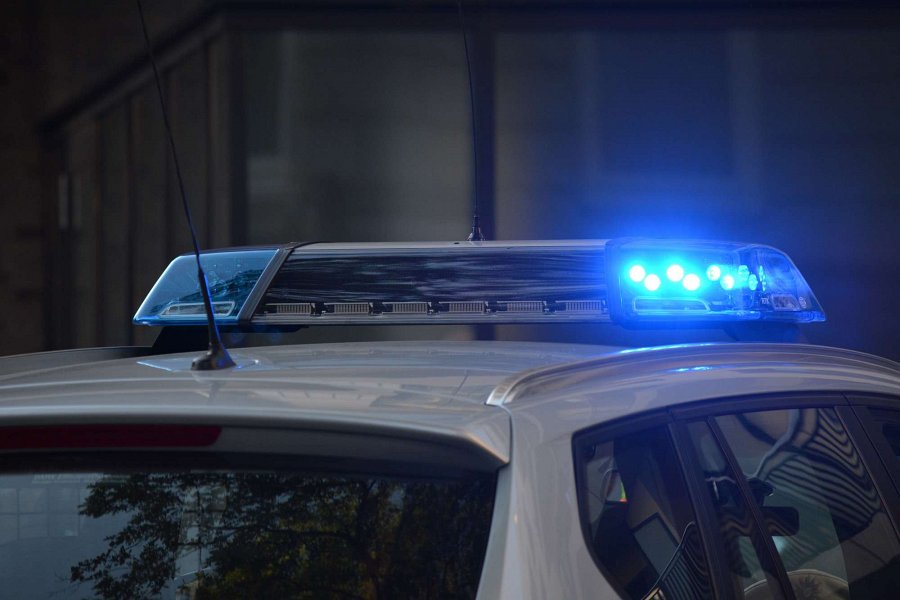 Mundur policjanta - kiedy warto zaopatrzyć się w spodnie ripstop?Wyróżnia się kilka rodzajów mundurów policyjnych: galowe, które zakłada się na specjalne uroczystości, np. obchody świąt państwowych, ćwiczebne, oraz służbowe (inaczej codzienne). Oczywiście Dany mundur uzależniony jest także od pory roku, w którym przypada nasza służba. Jeśli zależy nam na praktyce, warto zaopatrzyć się w elementy munduru, które są przejściowe, takie jak na przykład spodnie ripstop, które zapewniają komfort noszenia w neutralnych temperaturach.